Såhär gör du för att betala medlemsavgiftenSwisha 400 kronor till nummer 123 174 74 76Skriv ditt barns namn + fotbollsskolan som referensNär man betalat avgiften får barnen vattenflaska och t-shirt. Detta finns att hämta av Madeleine efter träningens slut.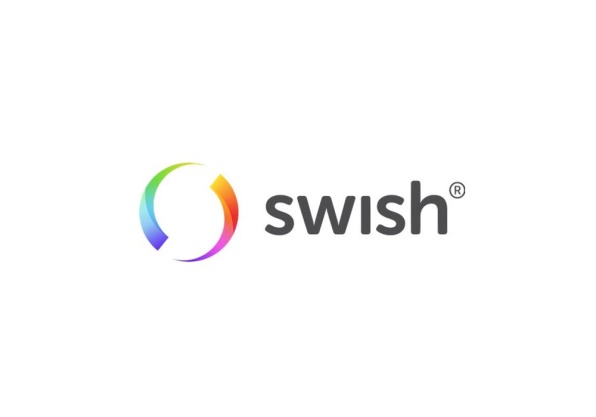 Barnen får prova-på-träna två gånger, tredje gången behövs medlemsavgiften betalas för fortsatt träning.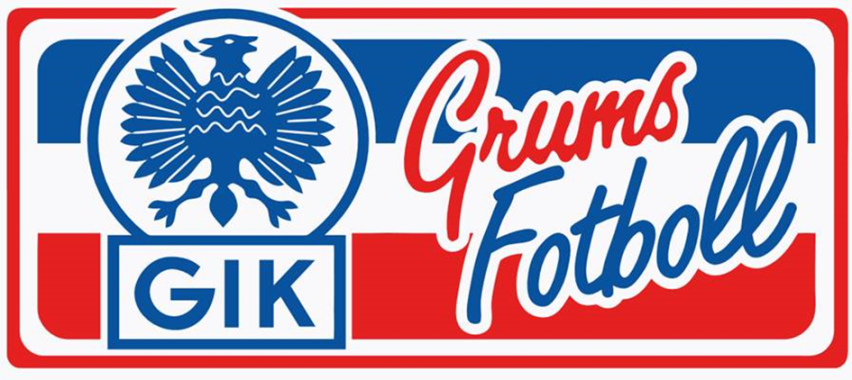 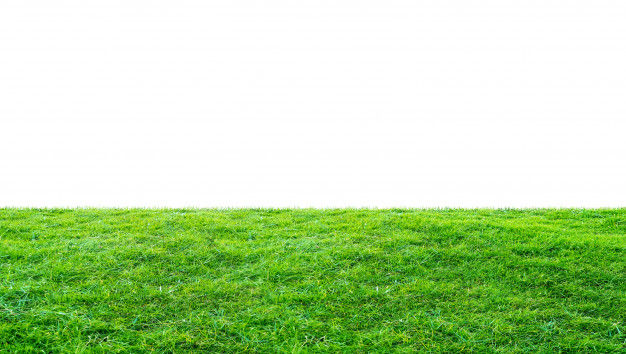 